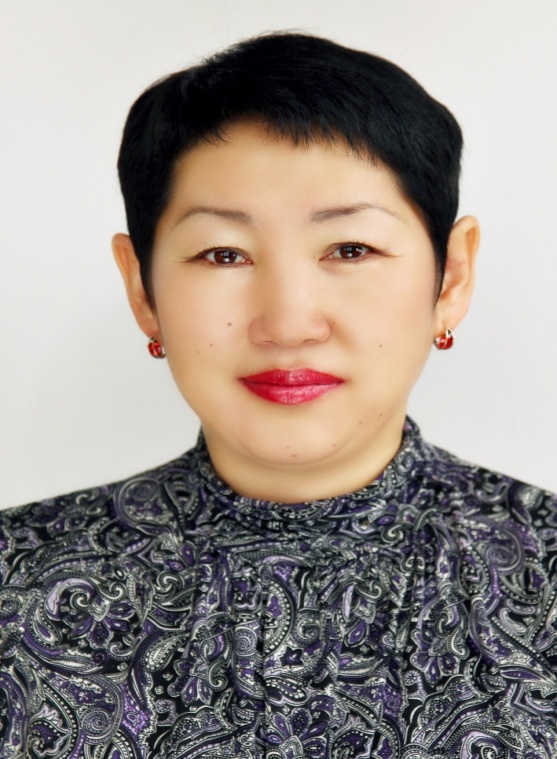 Общие сведения о педагогеФамилияГалдановаИмяЖаргалмаОтчествоГерасимовнаДата рождения01 января 1971 г.Место работыМуниципальное  автономное дошкольное образовательное учреждение (МАДОУ) Кижингинский детский сад «Жаргал»Занимаемая должностьВоспитательОбразованиеВысшее.Диплом МО №050037, рег.номер №138 от 23 апреля 1999 года., г. Улан-Удэ, Бурятский государственный университет по специальности «Дошкольная педагогика и психология»., квалификация «Преподаватель дошкольной педагогики и психологии, учитель бурятского языка в ДОУ.»Диплом РТ № 127643, рег. номер №5823 от 23 июня 1992 года г. Улан –Удэ , Улан-Удэнское педагогическое училище №2, квалификация – воспитатель дошкольного учреждения.Стаж-педагогический:Стаж по занимаемой должности:17 лет17 летНаграды, грамоты, благодарственные письма.Почетная грамота от Комитета по образованию г. Улан-Удэ за творческий подход в воспитании детей.Детский сад №109 г. У-Удэ.Благодарственное письмо от администрации ГБОУ СПО «Бурятский республиканский колледж». За активное участие в 7 Международном конкурсе прфессионального мастерсва студентов пед. колледжей, институтов и университетов «Учитель, которого ждут» (2012 год)Благодарность от дирекции Бурятского республиканского театра кукол «Ульгэр» за участие вНовогоднем конкурсе «Игрушки с бабушкиной елки»Номинация «Взрослый рассказ» (2013 год)Сертификат от Администрации Октябрьского района г. Улан-Удэ , Уполномоченный по правам ребенка в Республике Бурятия – Т.Е. Вежевич; Директор Фонда кризисной психологической помощи «Новые шаги» г. Санкт- Петербург в том, что прошла обучение по теме «Социальная психология сопровождения семей с несовершеннолетними детьми, находящимися в кризисной ситуации». (2013)Благодарственное письмо от Министерства социальной защиты Республики Бурятия за сотрудничество и помощь в проведении мероприятия, посвященного старту 3 всероссийской акции «Добровольцы- детям» (2014 год)Министр социальной защиты РБ  - Т.А. БыковаБлагодарность от Общественной организации Телефон доверия для детей, подростков и их родителей «Добрый друг»за помощь в организации проведении праздника, посвященного Международному дню детского телефона доверия. (2014 год)Благодарственное письмо от коллектива ГКОУ «Специальной коррекционной школы интернат V вида» за бескорыстное внимание к нашим детям.Заместитель директора по УВР:  - В.В.НяголовБлагодарственное письмо от Министерства здравоохранения Республики Бурятия за организацию участия детей в Республиканском конкурсе детских рисунков «Здоровое сердце глазами детей» (2014 год)Министр здравоохранения РБ   -  В.В.КожевниковБлагодарственное письмо от директора ГАУК РБ «Этнографический музей народов Забайкалья» С.И. Шоболова за участие в Детской Верхнеудинской Ярмарке . (2013 год)Благодарственное письмо отПовышение квалификации10-19 февраля 2014 г. Рег. номер-№ 3108 от 19 февраля 2014 года.  АОУ ДПО РБ «Бурятский республиканский институт образовательной политики» по теме «Интеграция основного и дополнительного образования детей в свете ФГОС второго поколения»  24-26 октября 2014 г.Сертификат о прохождении стажировки с отрывом от работы в Государственном автономном образовательном учреждении среднего профессионального образования «Агинский образовательный колледж им. Базара Ринчино» по теме «Участие органов государственно- общественного управления образованием  при ведении эффективного контракта как условие повышения качества образования в объеме 24 часа»